          Tu  -  TERZA UNIVERSITÀ -  2022/23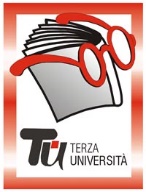                                                          Bergamo - SECONDA FASECalendario  Modulo  n°48IL COMPUTER QUESTO SCONOSCIUTO E INTERNET  (novità) DocenteDomenico Sergi Alampi GiornoMercoledìOrario15.00 -17.30PeriodoDall’11.01.2023 al 26.04.2023 (16 incontri)SedeCFP, via Gleno 2 (€ 160,00)ArgomentoINFORMATICA DI BASE (max 17)PresentazioneCorso operativo con il sistema Windows 10, rivolto a chi non ha mai usato il personal computer. Tutti gli argomenti saranno trattati partendo dal livello base (uso della tastiera e del mouse) e gradualmente, utilizzando il sistema operativo Windows 10 e alcuni applicativi (WordPad, Paint, Word, Excel, PowerPoint ecc.) si acquisiranno le conoscenze e le competenze necessarie per scoprire le caratteristiche e le potenzialità dell’elaboratore. L’affascinante mondo di Internet (viaggi e vacanze, shopping in rete, piattaforma Youtube, musica e video in rete ecc.), la creazione e l’uso della casella mail (posta elettronica), il trasferimento di foto dal cellulare al PC e tanto altro ancora sono alcuni degli argomenti che daranno la possibilità di poter proseguire autonomamente nell’utilizzo del computerTutor111.01.2023Presentazione del corso. Cosa è un PC e quali sono i suoi componenti. Procedura di accensione e spegnimento. Il sistema operativo Windows.218.01.2023Esercitazione col mouse. Significato di puntare, cliccare, trascinare. Uso della tastiera. Paint e WordPad per acquisire dimestichezza con mouse e tastiera325.01.2023Le “finestre” di Windows. Il contenuto di un disco. Gli archivi. Le cartelle e i files. Le icone.401.02.2023Il pacchetto OFFICE e i principali programmi: Word, Excel, Power Point. Differenze e utilità. La videoscrittura con Word. Le barre di Word.  Gli strumenti di Word. 508.02.2023Elaborazione di un documento grezzo con Word.615.02.2023Le funzioni “Taglia Copia Incolla”. L’inserimento di Immagini e di Word Art in un documento. 722.02.2023Riesaminare un documento elaborato con Word per modificarlo. Il controllo ortografico e il salvataggio definitivo in una cartella.801.03.2023Il programma “Excel”. Le barre e gli strumenti di Excel. Esempi di diapositive create con Power Point 908.03.2023Elaborazione di un foglio di calcolo Excel e suo salvataggio.1015.03.2023Strumenti fondamentali per muoversi con sicurezza nella rete: l'utilizzo dei comandi base per la    navigazione, i motori di ricerca e la loro funzione.1122.03.2023Accesso ai siti internet, come reperire informazioni utili, salvataggio delle immagini e delle informazioni reperite. Simulazione di acquisti on line.1229.03.2023Come consultare un orario. Come prenotare un viaggio con www.trenitalia.it o con www.ryanair.it . Come informarsi sui servizi meteo online.1305.04.2023La casella di posta elettronica e il suo uso. Creazione di una propria e-mail, invio e ricezione messaggi. Come rispondere. Creazione di una rubrica.1412.04.2023Come trasferire foto e video dal cellulare al pc e come archiviarli. Come impedire che Virus intacchino il computer. La piattaforma “YouTube”.1519.04.2023Come scaricare musica e video dalla rete e trasferirli sul proprio PC. Archiviare in cartelle e sottocartelle testi, foto, brani musicali e video trovati in rete.  Come utilizzare una “Chiavetta USB”1626.04.2023Uso di Google Earth. Ricerca di percorsi con “via Michelin”. Conosciamo un traduttore automatico. Cosa è un “SOCIAL NETWORK”.  Facebook: a cosa serve, come iscriversi come usarlo. Curiosare nel sito del comune di Bergamo e/o Regione Lombardia. Come iscriversi su un sito istituzionale.